Yo creo que el mundo ̮es bello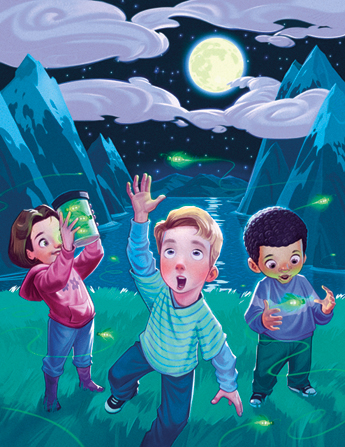 y glorioso, síMensajes de amor las flores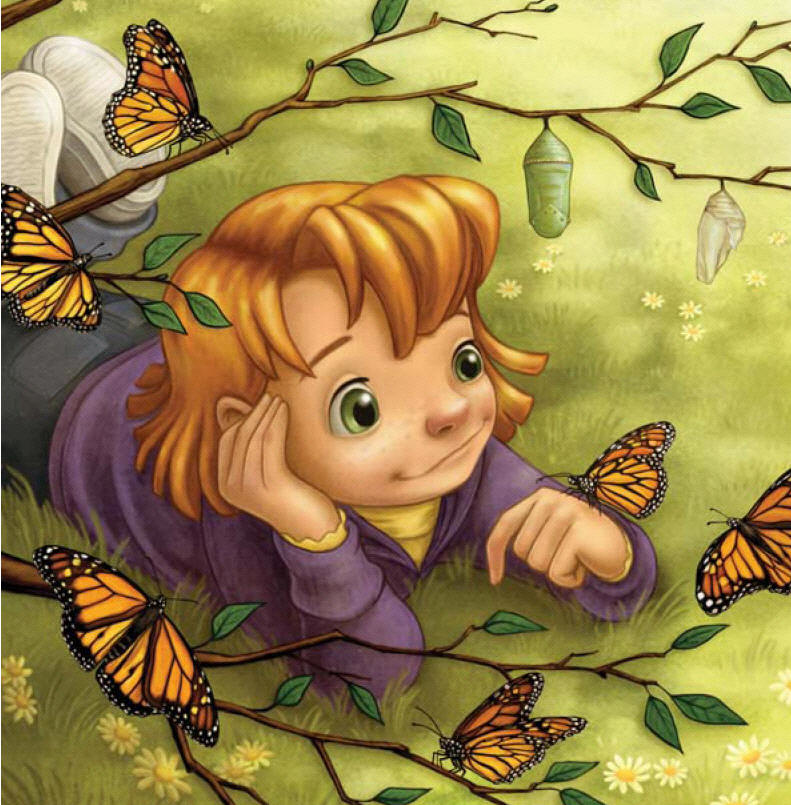 y ̮aves siempre danYo canto, canto y canto,  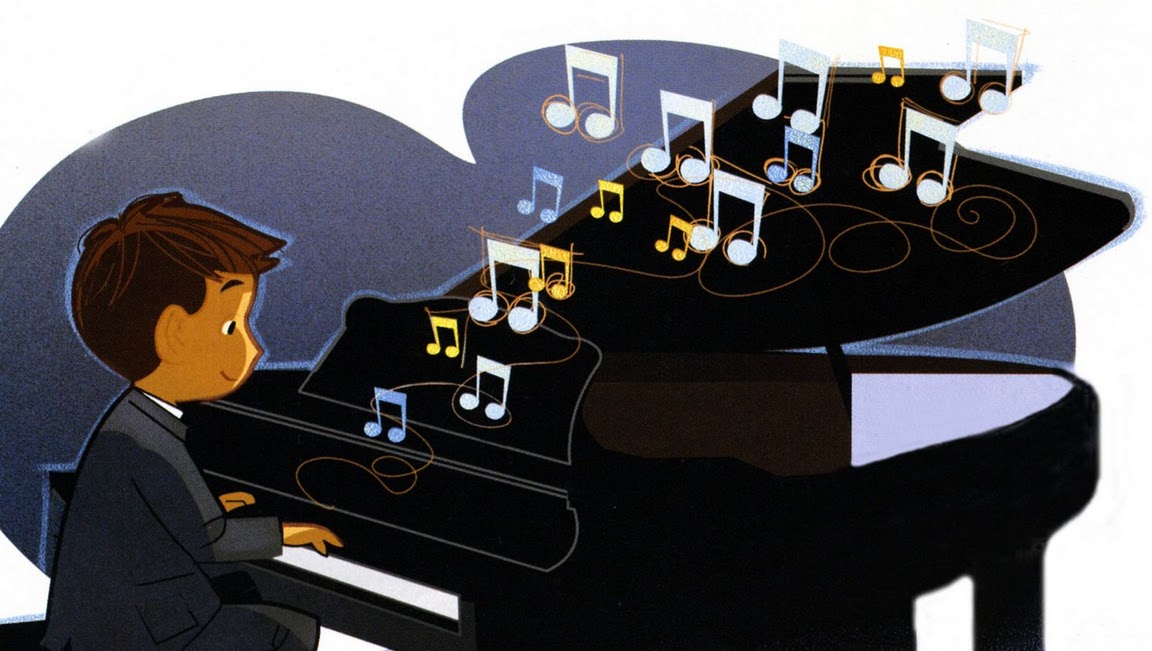 Himnos de gozo y amorYo canto, canto y canto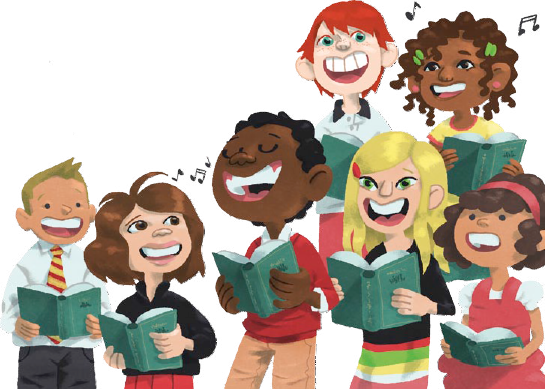 dando gracias a mi SeñorYo creo que el mundo ̮es bello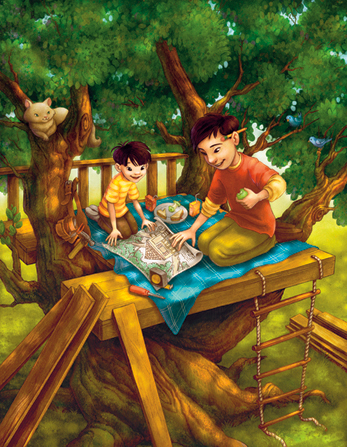 y glorioso, síPues tengo padres y maestros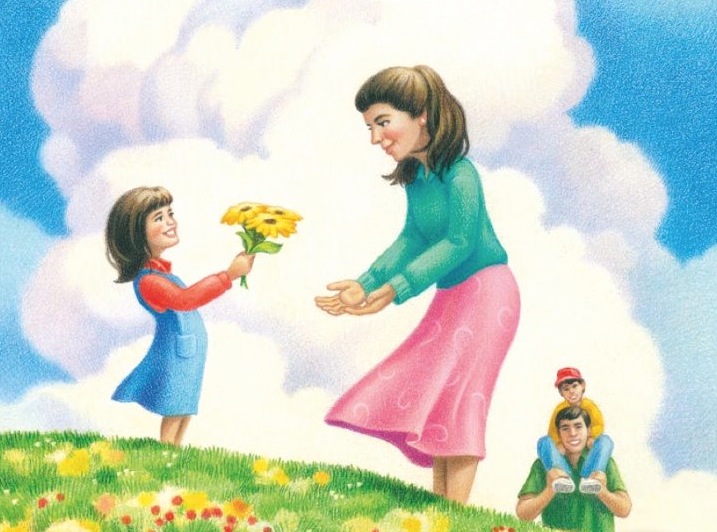 buenos para mí